Phụ lục 1: HƯỚNG DẪN SỬ DỤNG APP SỔ SKĐTHướng dẫn cài đặt app trên điện thoại:Bước 1: Tài app “Sổ sức khỏe điện tử” từ CH Play hoặc App Store: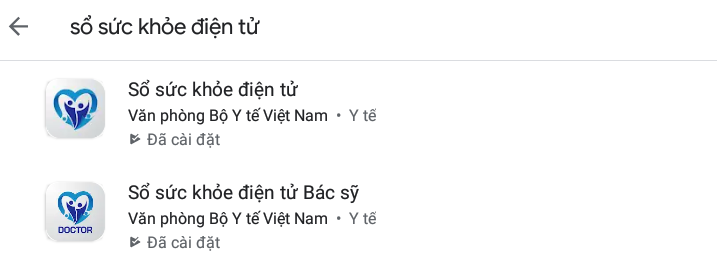 Bước 2: Đăng ký tài khoản Sổ SKĐT: Người dân nhập “Họ và tên”; “Số điện thoại” và “Mật khẩu đăng ký”  Nhập OTP nhận được từ điện thoại để xác thực tài khoản.Bước 3: Đăng nhập bằng tài khoản vừa đăng ký và thực hiện bổ sung các trường thông tin cá nhân đầy đủ:Hướng dẫn sử dụng App sổ SKĐT:Chức năng HSSK:Chức năng quản lý thông tin cá nhân và người thân trong gia đình: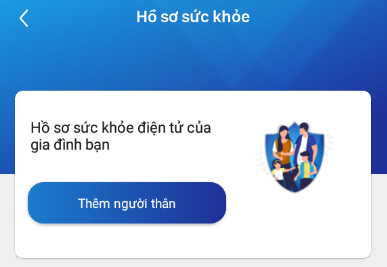 Chức năng quản lý các chỉ số tổng quan về sức khỏe: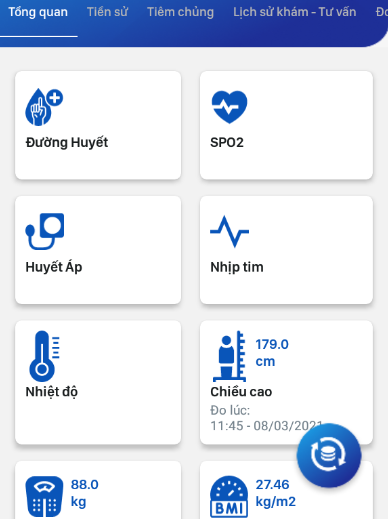 Chức năng quản lý các yếu tố tiền sử: Người dân có thể tự thêm vào nhằm nâng cao công tác quản lý sức khỏe: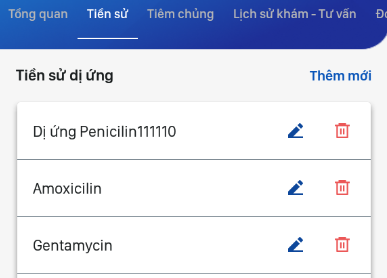 Chức năng quản lý hồ sơ tiêm chủng: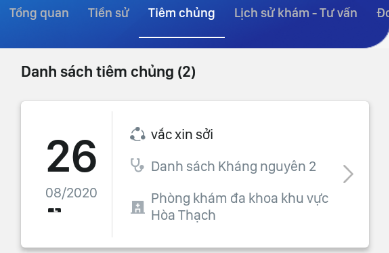 Chức năng quản lý lịch sử khám chữa bệnh: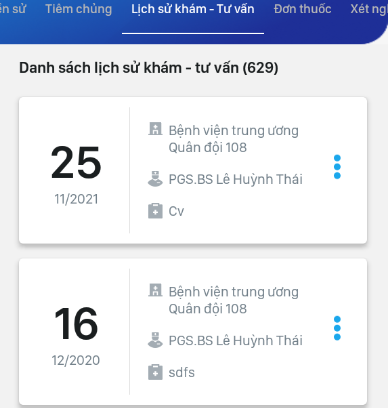 Chức năng quản lý kê đơn thuốc: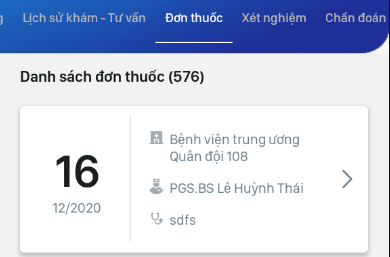 Ngoài ra hệ thống còn hỗ trợ các chức năng dữ liệu Xét nghiệm, hình ảnh, phác đồ điều trị,…Chức năng Tờ khai Y tế: người dân có thể sử dụng chức năng này để nhập tờ khai y tế theo mẫu của Bộ Y tế và quét QR khi di chuyển bằng các phương tiện giao thông qua các tỉnh thành khác.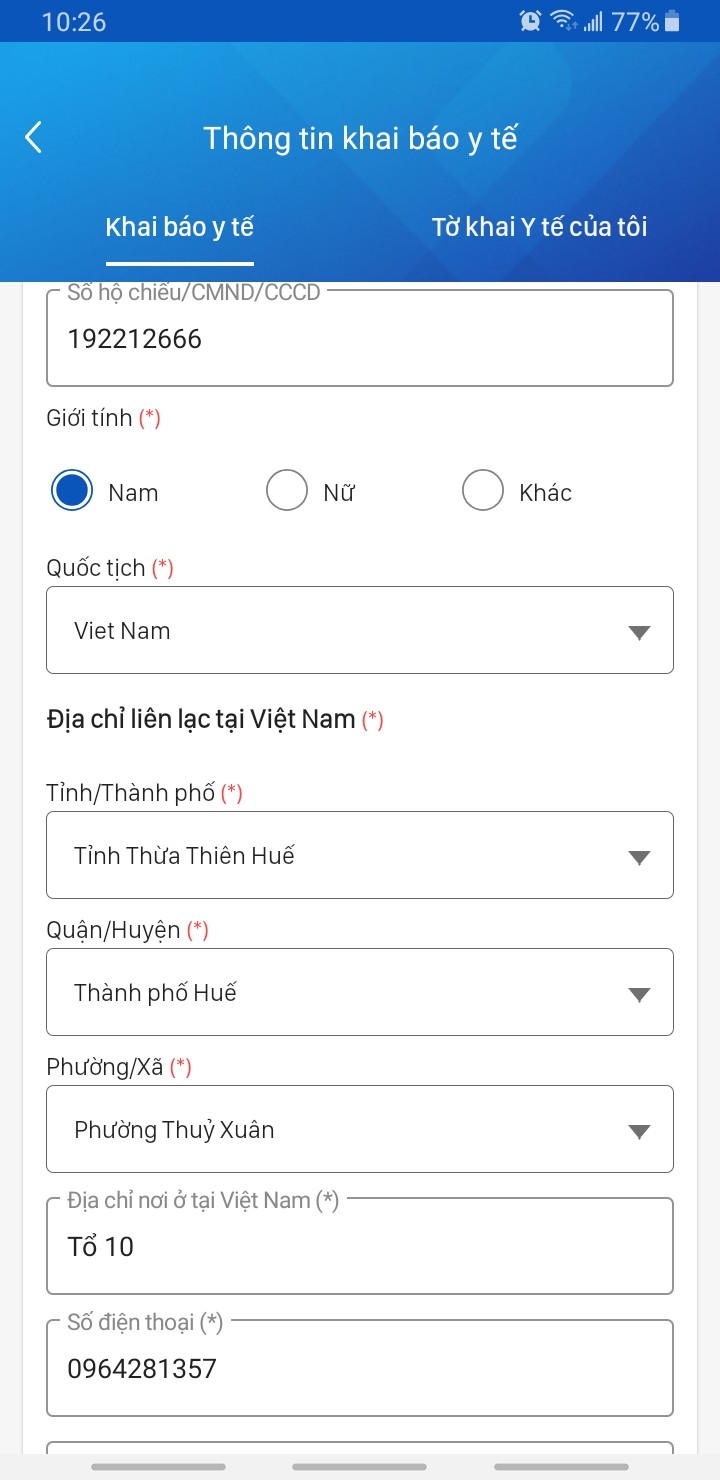 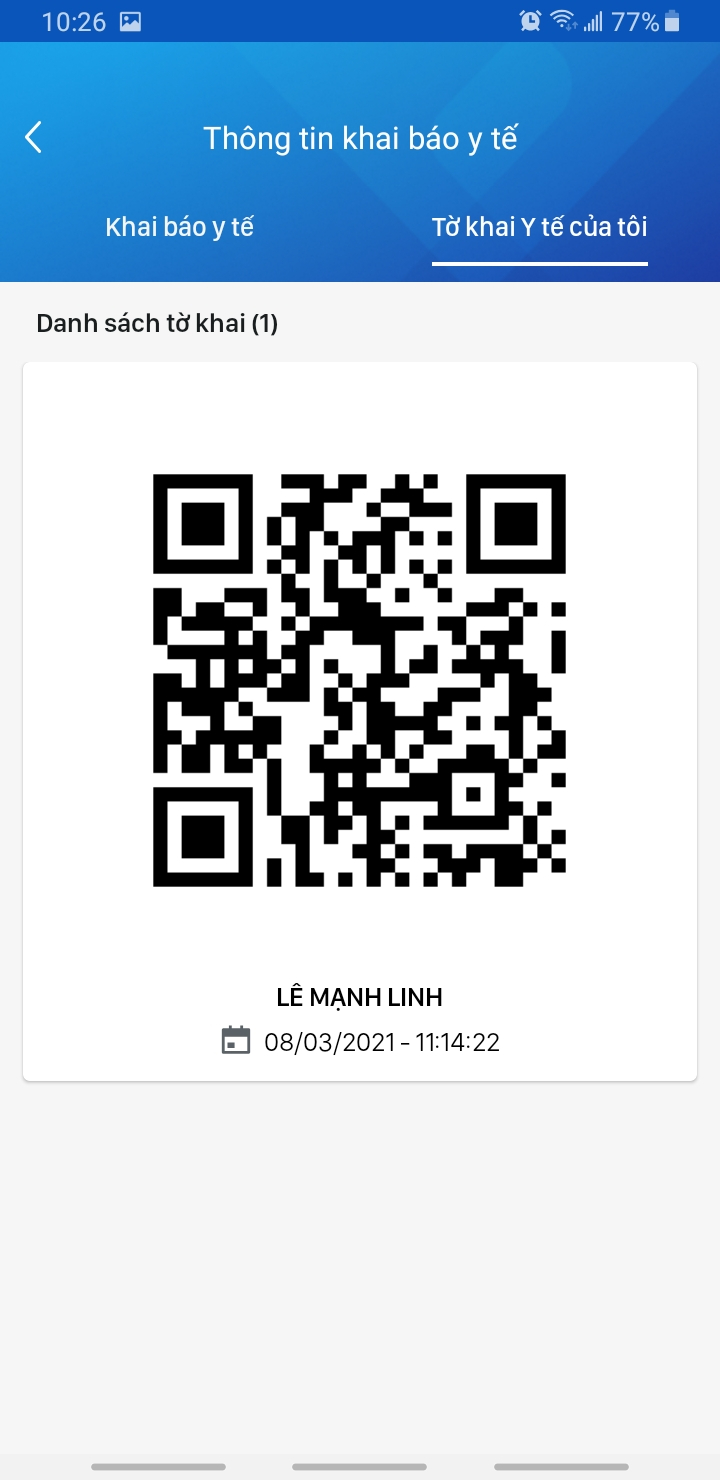 Chức năng quản lý tiếp nhận và theo dõi tiêm chủng Covid: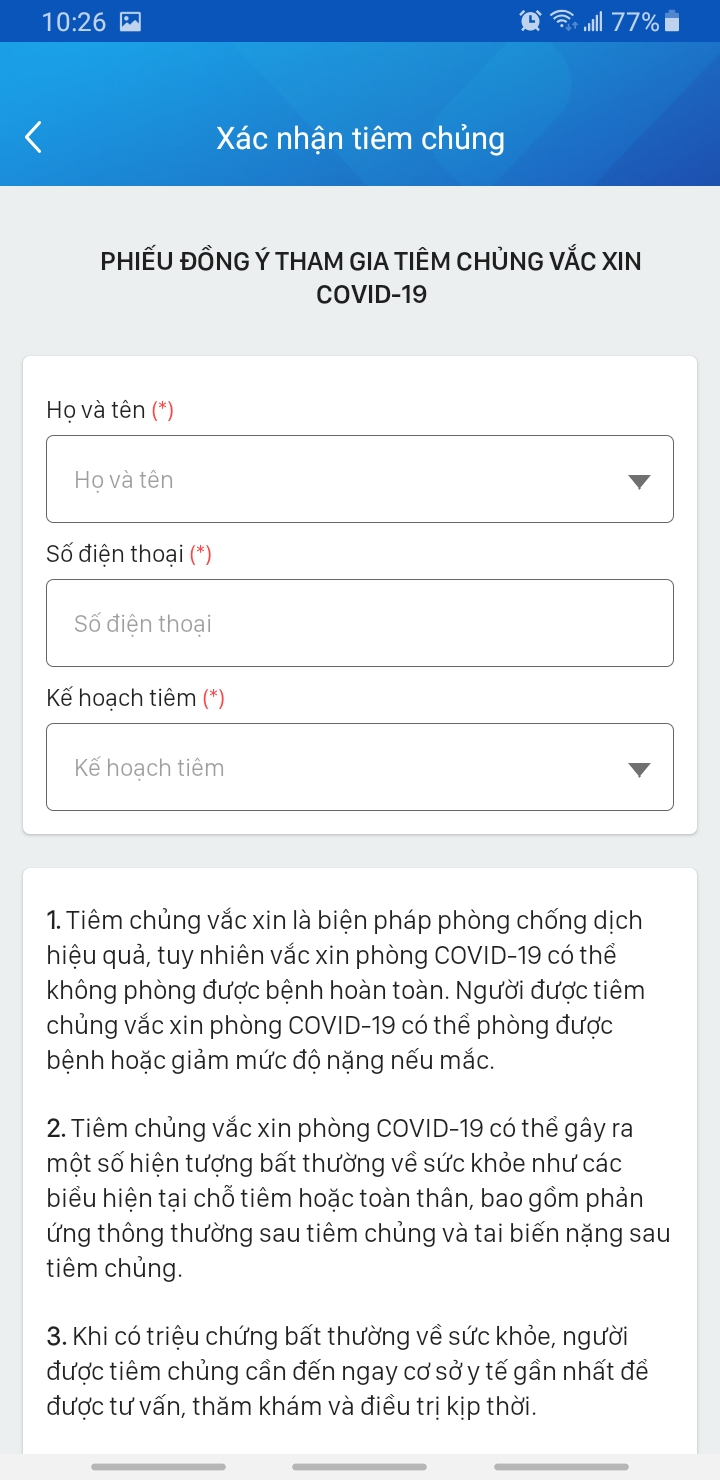 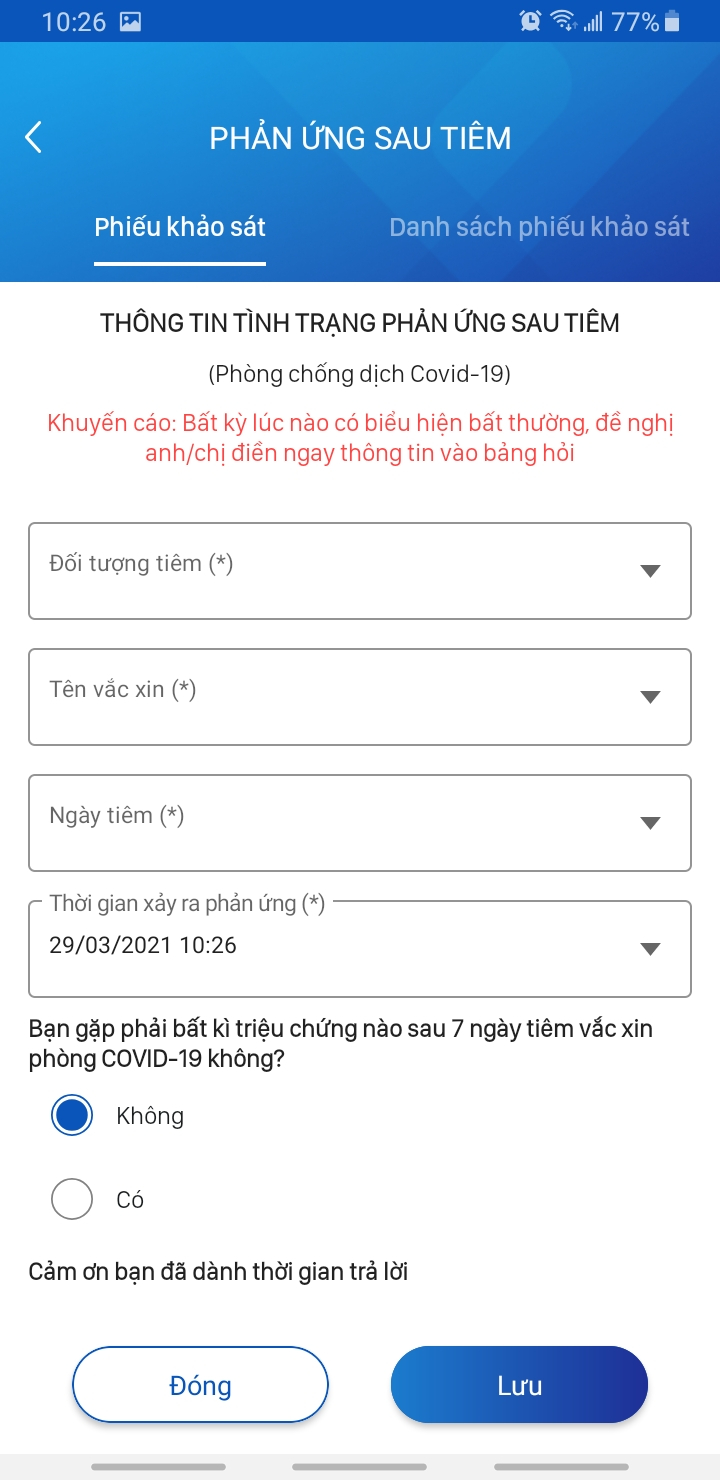 Chức năng quản lý lịch hẹn và thông báo từ các CSYT: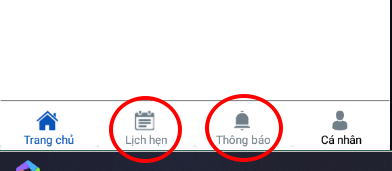 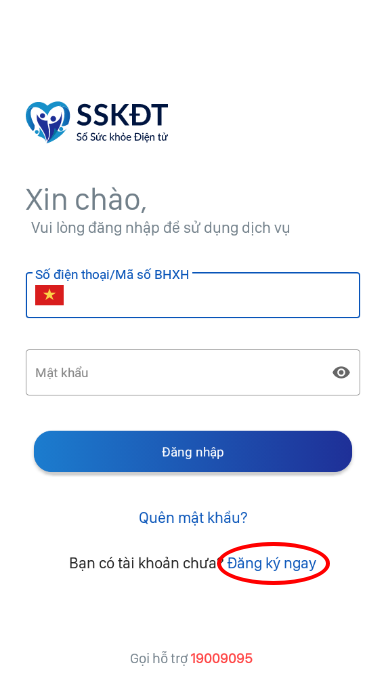 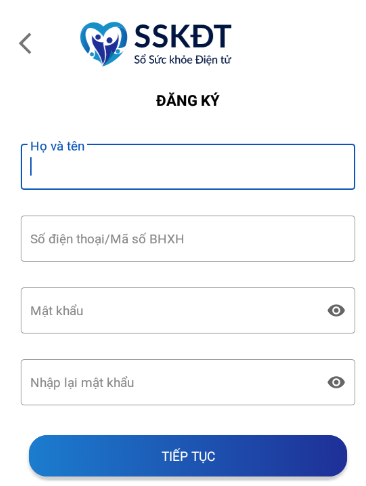 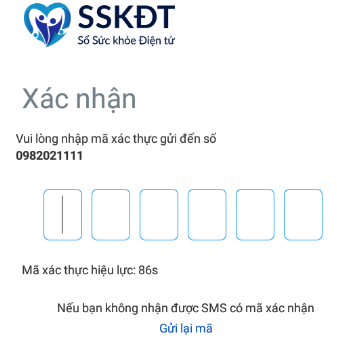 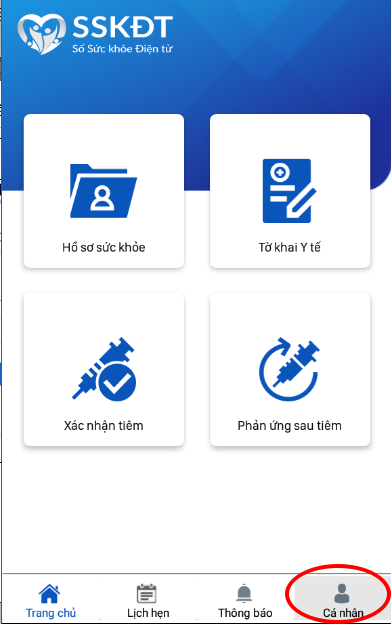 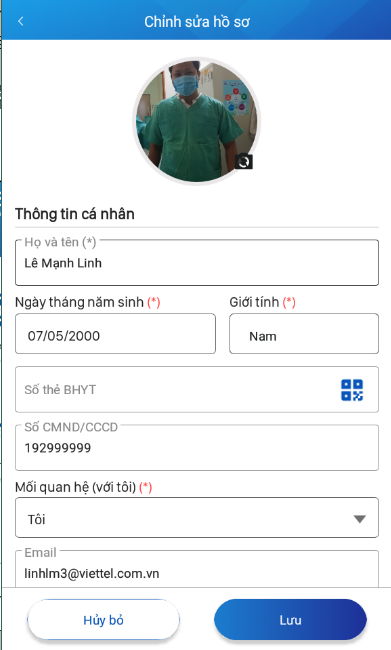 